LISTE DES FOURNITURES SCOLAIRES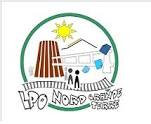 RENTREE SCOLAIRE 2022-2023SPECIALITE : ECONOMIE SOCIALE FAMILIALELISTE DES FOURNITURES SCOLAIRESRENTREE SCOLAIRE 2022-2023SPECIALITE : ECONOMIE SOCIALE FAMILIALEBTS 1ère Année ESF   BTS 1ère Année ESF   BTS 1ère Année ESF   MATIERESFOURNITURESFICHIERS D’ACTIVITE/LIVREASHMatériel scolaire :Au choix de l’étudiant Pour les TPVC :1 blouse ou 1 tablier de cuisinedes chaussures fermées (type baskets ou crocs)1 gant et/ou 1 manique de cuisinedes charlottes jetables pour couvrir les cheveux2 torchons de cuisinedes gants à usage unique si vous avez les ongles longs et/ou peintsMatériel scolaire :Au choix de l’étudiant Pour les TPVC :1 blouse ou 1 tablier de cuisinedes chaussures fermées (type baskets ou crocs)1 gant et/ou 1 manique de cuisinedes charlottes jetables pour couvrir les cheveux2 torchons de cuisinedes gants à usage unique si vous avez les ongles longs et/ou peintsHabitat - logementMatériel scolaire :Au choix de l’étudiant TPVC : 1 Blouse1 calculatriceSurligneursEconomie - consommation1 grand classeurPochettes transparentes A4 paquet de 100Copies doublesFeuilles simples1 grand classeurPochettes transparentes A4 paquet de 100Copies doublesFeuilles simplesPour les matières STMS1 Porte-vues de 120 vues minimum ou 1 classeur à levierParapheur1 grand cahier 200 p Feuilles simples et doublesClé USB1 Porte-vues de 120 vues minimum ou 1 classeur à levierParapheur1 grand cahier 200 p Feuilles simples et doublesClé USBEspagnol1 grand classeur/cahier-classeur A4 + feuilles simple A4Des pochettes transparentes1 clé USBDes stylos, 1 crayon à papier, des surligneursLe dictionnaire bilingue français /espagnol (à la maison)Pas d’ouvrage demandé (à préciser avec le professeur à la rentrée).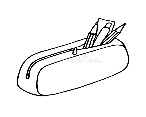 Stylos 4 couleurs3 Surligneurs fluosCrayon à papier + gommeCorrecteur / une grande règleCalculatrice (reprendre celle achetée pour le lycée)Une clé USB 128 GB + Un ordinateur portableStylos 4 couleurs3 Surligneurs fluosCrayon à papier + gommeCorrecteur / une grande règleCalculatrice (reprendre celle achetée pour le lycée)Une clé USB 128 GB + Un ordinateur portableBTS 2ème Année ESF   BTS 2ème Année ESF   BTS 2ème Année ESF   MATIERESFOURNITURESFICHIERS D’ACTIVITE/LIVREASHMatériel scolaire :Au choix de l’étudiant Pour les TPVC :1 blouse ou 1 tablier de cuisinedes chaussures fermées (type baskets ou crocs)1 gant et/ou 1 manique de cuisinedes charlottes jetables pour couvrir les cheveux2 torchons de cuisinedes gants à usage unique si vous avez les ongles longs et/ou peintsMatériel scolaire :Au choix de l’étudiant Pour les TPVC :1 blouse ou 1 tablier de cuisinedes chaussures fermées (type baskets ou crocs)1 gant et/ou 1 manique de cuisinedes charlottes jetables pour couvrir les cheveux2 torchons de cuisinedes gants à usage unique si vous avez les ongles longs et/ou peintsHabitat - logementMatériel scolaire :Au choix de l’étudiant TPVC : 1 Blouse1 calculatriceSurligneursEconomie consommation Gestion budgétaire et RH1 grand classeurPochettes transparentes A4 paquet de 100Copies doublesFeuilles simples1 grand classeurPochettes transparentes A4 paquet de 100Copies doublesFeuilles simplesPour les matières STMSMatériel scolaire au choix de l’étudiantClé USBSurligneursMatériel scolaire au choix de l’étudiantClé USBSurligneursEspagnol1 grand classeur/cahier-classeur A4 + feuilles simple A4Des pochettes transparentes1 clé USBDes stylos, 1 crayon à papier, des surligneursLe dictionnaire bilingue français /espagnol (à la maison)Pas d’ouvrage demandé (à préciser avec le professeur à la rentrée).Stylos 4 couleurs3 Surligneurs fluosCrayon à papier + gommeCorrecteur / une grande règleCalculatrice (reprendre celle achetée pour le lycée)Une clé USB 128 GB + Un ordinateur portableStylos 4 couleurs3 Surligneurs fluosCrayon à papier + gommeCorrecteur / une grande règleCalculatrice (reprendre celle achetée pour le lycée)Une clé USB 128 GB + Un ordinateur portable